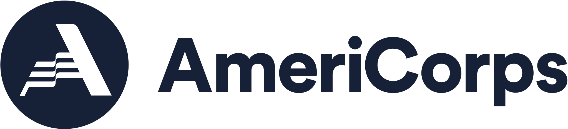 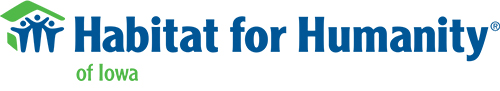 Reporting with Habitat for Humanity of Iowa AmeriCorps ProgramHow to report?: Use this link to fill out this electronic form to answer the same questions each quarterhttps://forms.office.com/Pages/ResponsePage.aspx?id=aHsmVBk3q0mZBC6YIdA2mHpTV8Q4G1tHtZVeqC6cwwlUMzVUN0pLQVc3QlFBR0NKVkI1WVJRNDYyUS4u  Or fill out the sheet on page 2  and email to Kzellmer@iowahabitat.org The report should be completed by the staff at the Habitat Affiliate. These are actual numbers. Do not round or estimate numbers.These numbers must be associated with AmeriCorps members or volunteers utilized (recruited or managed) by the AmeriCorps members. Timeline and Reporting periods: QUARTER 1: October-December due by January 20thQUARTER 2: January-March due by April 20thQUARTER 3: April-June due by July 20thQUARTER 4: July-September due by October 20thPerformance Measures: # of Housing units developed, repaired, or rehabilitated (unit completed in this quarter)# of safe, healthy, affordable housing units made available# of volunteers utilized (recruited, managed by AmeriCorps members)# of volunteer hours (recruited, managed by AmeriCorps members)# of AmeriCorps applications received (not sent by AmeriCorps staff) # of AmeriCorps members sent on a Disaster Response with A-DRT# of individuals affected by disaster served - This number is disaster outside an official mission assignment with Volunteer Iowa.Additional Questions: Do you need additional Support in any area of this program? If so, please describe in detail. Could you talk about a challenge or success of the program this quarter? Is there a link to a story from your affiliate this quarter you would like to share? Definitions: “AMI” is Area Median Income for the county as defined by HUD“New House” is a housing unit that: Is 100% newly constructedHas been sold to a family/ individual approved in accordance with the affiliate’s selection process“Rehabilitated house” is a housing unit that: Is acquired by the affiliate, then reconstructed or renovated by the affiliate. Has been sold to a family/ individual approved in accordance with the affiliate’s selection“Repair” is the repair or renovation of an existing housing unit that is not owned by the affiliate: The housing unit is owned and inhabited by an individual/family approved in accordance with the affiliate’s board-approved selection process. Repairs fall under three subcategories: home preservation, critical home repairs, and weatherization. “Made Available” means a unit has been developed, repaired, or rehabilitated to a state that the unit is safe, healthy, and affordable for Iowa families. Reporting with Habitat for Humanity of Iowa AmeriCorps Program2021-22*Definitions located on page 1 of instructionsI certify that all provided data is accurate and understand that this data is being used for performance measures on a Federal AmeriCorps grantPrinted Name of Person Completing Report: _______________________________Signature of person completing report: _______________________________Date: _______________________________QT 1: Sept - Nov. 30QT 2: Dec 1- Mar 31QT  3: Apr - Aug 30QT 4: Sept 1 - Nov. 30# of Housing united developed or repaired due to AmeriCorps member or their volunteer efforts.  – Do not round or estimate# of safe, healthy, affordable housing units made available.  – Do not round or estimate# of volunteer generated (recruited, managed by AmeriCorps members) – Do not round or estimate# of volunteer hours generated – Do not round or estimate# of AmeriCorps applications received (not sent by AmeriCorps staff)  – Do not round or estimate -Most sites will have "0" here# of AmeriCorps members sent on a Disaster Response with A-DRT – Do not round or estimate- Most sites will have "0" here# of individuals affected by disaster served - This number is disaster outside an official mission assignment with Volunteer Iowa. -Most sites will have "0" hereDo you need any additional Support? Please describeCould you talk about a challenge or success of the program this quarter? Is there a link to a story from your affiliate this quarter you would like to share? Any additional comments? 